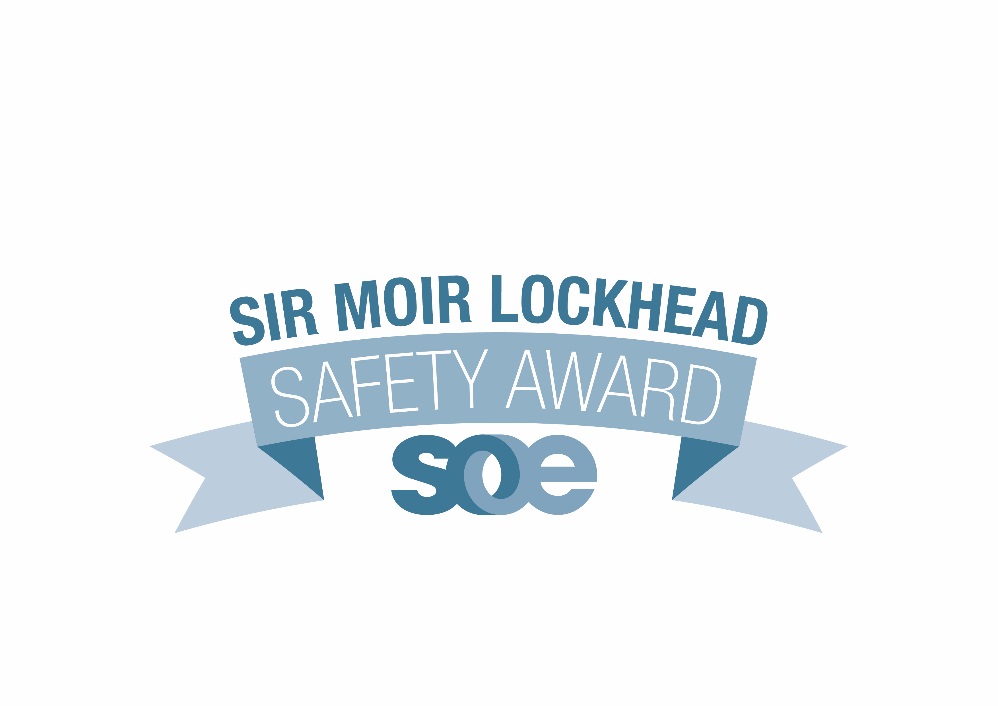 Sir Moir Lockhead Safety Award 2021Awarded to the person who has worked to deliver tangible improvements in safety either within their company or within their industry, this award is open to members from all Professional Sectors and you can nominate yourself.This award is for an individual rather than a company; however the summary and documentation can include any projects that have been completed for a company.Details of SOE memberDetails of SOE memberFirst name:Surname:Address:Email:Mobile:Membership number:Details of member being nominatedDetails of member being nominatedFirst name:Surname:Email:Mobile:Membership No: (if known)Brief summary (250 words) of why the nominated member deserves to win the award in one of the following three categories: a safety initiative or innovationa safety inventionfor safety leadership. with examples of achievementPlease also attach any supporting documents you think will be beneficial for the nomination.How to enterPlease return the nomination form to awards@soe.org.uk, or by post to the address below. For more information please contact the team on 020 7630 1111.Deadline for entries: 20 August 2021Award criteriaOpen to all members (excluding members of the Trustee Board)Nominations to be made by another member of SOE